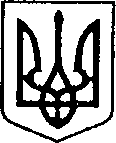 УКРАЇНАЧЕРНІГІВСЬКА ОБЛАСТЬН І Ж И Н С Ь К А    М І С Ь К А    Р А Д АВ И К О Н А В Ч И Й    К О М І Т Е ТР І Ш Е Н Н ЯВід 18 січня 2024р.			м. Ніжин					№ 21Про розгляд матеріалівкомісії з питань захисту прав дитиниВідповідно до пункту б статті 34, статей 42, 51, 52, 53, 59, 73 Закону України «Про місцеве самоврядування в Україні»,Регламенту виконавчого комітету Ніжинської міської ради VIII скликання, затвердженого рішенням Ніжинської міської ради Чернігівської області від 24 грудня 2020 року № 27-4/2020, протоколу засідання комісії з питань захисту прав дитини від 15.01.2024 р. та розглянувши заяви громадян, виконавчий комітет міської ради вирішив:1. На підставі статей 176, 177 Сімейного кодексу України, статей 17, 18 Закону України «Про охорону дитинства», статті 12 Закону України «Про основи соціального захисту бездомних осіб і безпритульних дітей», статті 32 Цивільного кодексу України дозволити ххх подарувати ххх житловий будинок № хх по вулиці ххх в місті Ніжині, що належить їй на підставі договору дарування /р.№ ххх/ ххх/ та свідоцтва про право на спадщину /серія та номер:хх/ ххх/, в якому на реєстраційному обліку перебуває неповнолітня ххх, хххр.н.. При цьому права та інтереси дитини не будуть порушені, оскільки місце її реєстрації не зміниться.2. На підставі статті145 Сімейного кодексу України дозволити ххх зареєструвати новонароджену дитину, ххх р.н., присвоївши їй прізвище «хх».3. На підставі статей 19, 164 Сімейного кодексу України затвердити:3.1. Висновок виконавчого комітету, як органу опіки та піклування, про те, що ххх, ххх р.н., доцільно позбавити батьківських прав стосовно малолітньої дитини ххх, хххх р.н.3.2. Висновок виконавчого комітету, як органу опіки та піклування, про те, що ххх, хххх р.н., доцільно позбавити батьківських прав стосовно малолітнього сина ххх, ххххр.н..4. На підставі пункту 1 статті 161 Сімейного кодексу України, пункту 4 статті 29 Цивільного кодексу України, керуючись принципом 6 Декларації прав дитини та відповідно до пункту 72 постанови Кабінету Міністрів України «Питання діяльності органів опіки та піклування, пов’язаної із захистом прав дитини» № 866 від 24.09.2008 (із змінами і доповненнями), визначити постійне місце проживання: 4.1.Неповнолітньої дитини хххх, ххх р. н., з мамою, ххх.4.2. Неповнолітньої дитини ххх, хххх р. н., з мамою, хххх.4.3. Малолітньої дитини ххх, ххх р. н., з мамою, ххх.5. На підставі статей 19, 257 Сімейного кодексу України затвердити висновок виконавчого комітету, як органу опіки та піклування, про розв’язання спору щодо участі ххх у вихованні та спілкуванні з онукою, ххх, ххх р.н.6. Начальнику служби у справах дітей Наталії Рацин забезпечити оприлюднення даного рішення на офіційному сайті міської ради протягом 5 робочихднів з дня йогоприйняття.7. Контроль за виконанням рішення покласти на заступника міського голови з питань діяльності виконавчих органів ради Ірину Грозенко.Міський голова                                                   Олександр КОДОЛАПояснювальна запискадо проекту рішення виконавчого комітету Ніжинської міської ради«Про розгляд матеріалів комісії з питань захисту прав дитини»Відповідно до пункту б статті 34, 51, 52, 53, 59, 73 Закону України «Про місцеве самоврядування в Україні», виконавчий комітет міської ради має право розглядати питання щодо правових засад захисту прав малолітніх (неповнолітніх) дітей.З метою захисту прав та інтересів малолітніх та неповнолітніх дітей, на підставі статей 176, 177 Сімейного кодексу України, статей 17, 18 Закону України «Про охорону дитинства», статті12 Закону України «Про основи соціального захисту бездомних осіб і безпритульних дітей», статті 32 Цивільного кодексу України виконавчий комітет, як орган опіки та піклування, дає згоду на вчинення правочинів з майном, право власності чи право на користування яким мають діти.На підставі статті 145 Сімейного кодексу України виконавчий комітет Ніжинської міської ради, як орган опіки та піклування, дозволяє зареєструвати новонароджену дитину присвоївши їй прізвище матері.З метою захисту прав та інтересів малолітніх та неповнолітніх дітей, на підставі статті 19 статті 164 Сімейного кодексу України виконавчий комітет, як орган опіки та піклування надає висновок про те, що батька (матір) доцільно (або недоцільно) позбавити батьківських прав стосовно малолітньої (неповнолітньої) дитини.На підставі пункту 1 статті 161 Сімейного кодексу України, пункту 4 статті 29 Цивільного кодексу України, керуючись принципом 6 Декларації прав дитини та відповідно до пункту 72 постанови Кабінету Міністрів України «Питання діяльності органів опіки та піклування, пов’язаної із захистом прав дитини» № 866 від 24.09.2008 (із змінами і доповненнями), виконавчий комітет, як орган опіки та піклування, визначає постійне місце проживання.На підставі статей 19, 257 Сімейного кодексу України ), виконавчий комітет, як орган опіки та піклування, затверджує висновок про розв’язання спору щодо участі у вихованні та спілкуванні з онукоюДаний проект рішення містить інформацію, яка належить до конфіденційної та без згоди осіб, яких вона стосується, опублікуванню не підлягає відповідно до статті 32 Конституції України, статей 301, 302 Цивільного кодексу України, Закону України «Про доступ до публічної інформації» №2939-VIвід 13.01.2011р., «Про захист персональних даних» №2297-VIвід 01.06.2010 р..Даний проект рішення потребує дострокового розгляду, оскільки рішення стосується соціально-правового захисту дітей.Враховуючи вищевикладене, проект рішення «Про розгляд матеріалів комісії з питань захисту прав дитини» може бути розглянутий на засіданні виконавчого комітету з позитивним вирішенням питання.Доповідати проект рішення «Про розгляд матеріалів комісії з питань захисту прав дитини» на засіданні виконавчого комітету Ніжинської міської ради буде начальник служби у справах дітей Наталія Рацин.Начальник служби у справах дітей                                    Наталія РАЦИНВізують:Начальник служби у справах дітей			Наталія РАЦИНЗаступник міського головиз питань діяльності виконавчих органів ради		Ірина ГРОЗЕНКОКеруючий справами  виконавчого комітету Ніжинської міської ради					Валерій САЛОГУБНачальник відділу юридично-кадровогозабезпечення			В’ячеслав ЛЕГА